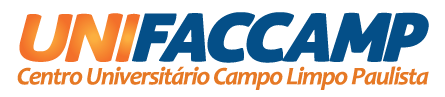 DECLARAÇÃO DE CONCLUSÃO DO ESTÁGIO III Declaro para fins de comprovação de Estágio Supervisionado, que o(a) aluno(a) matriculado(a) no curso de Licenciatura em História da UNIFACCAMP, cumpriu 150 horas de Estágio III, em História, no período de ________/_________/________ à ________/_________/________ no estabelecimento ___________________________________________________________Campo Limpo Paulista, _______de __________________________de _____________.Estágio IIIAtividades30 horas/aulaObservação no Ensino Médio30 horas/aulaRegência de aulas Ensino Médio10 horas/aulaOrientação com a professora40 horas/aulaElaboração de Relatório e Portfólio10 horas/aulaElaboração de Planos de Aula10 horas/aulaObservação da EscolaTOTAL DE HORAS/AULA = 150 HORASTOTAL DE HORAS/AULA = 150 HORAS